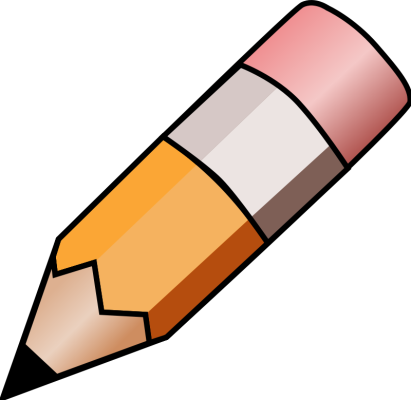 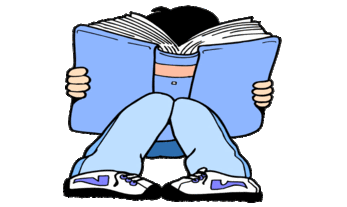 YEAR 1 HOME LEARNING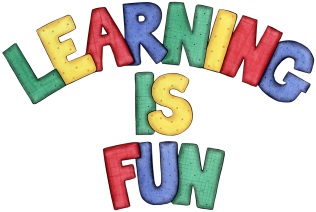 YEAR 1 HOME LEARNINGDate Set29.09.23Date Due04.10.23MathsPlease log onto EdShed (https://www.edshed.com/en-gb/login) where you will find your maths home learning under assignments. Good luck!We will be continuing to solidify key skills from this week in our homework by identifying amounts more than, less than and equal to.Spelling WritingFor spellings, we will be focusing on common exception words. Writing Task – Using capital letters and full stops.Who is your favourite character from a story book? What do you like about them?Answer the questions in full sentences please.Use the sentence stems to help you:My favourite character is…I like them because…ReadingRecommended daily reading time: KS1 10 minutesGreekPlease go to Greek Class Blog for Greek Home LearningGreek Class - St Cyprian's Greek Orthodox Primary Academy